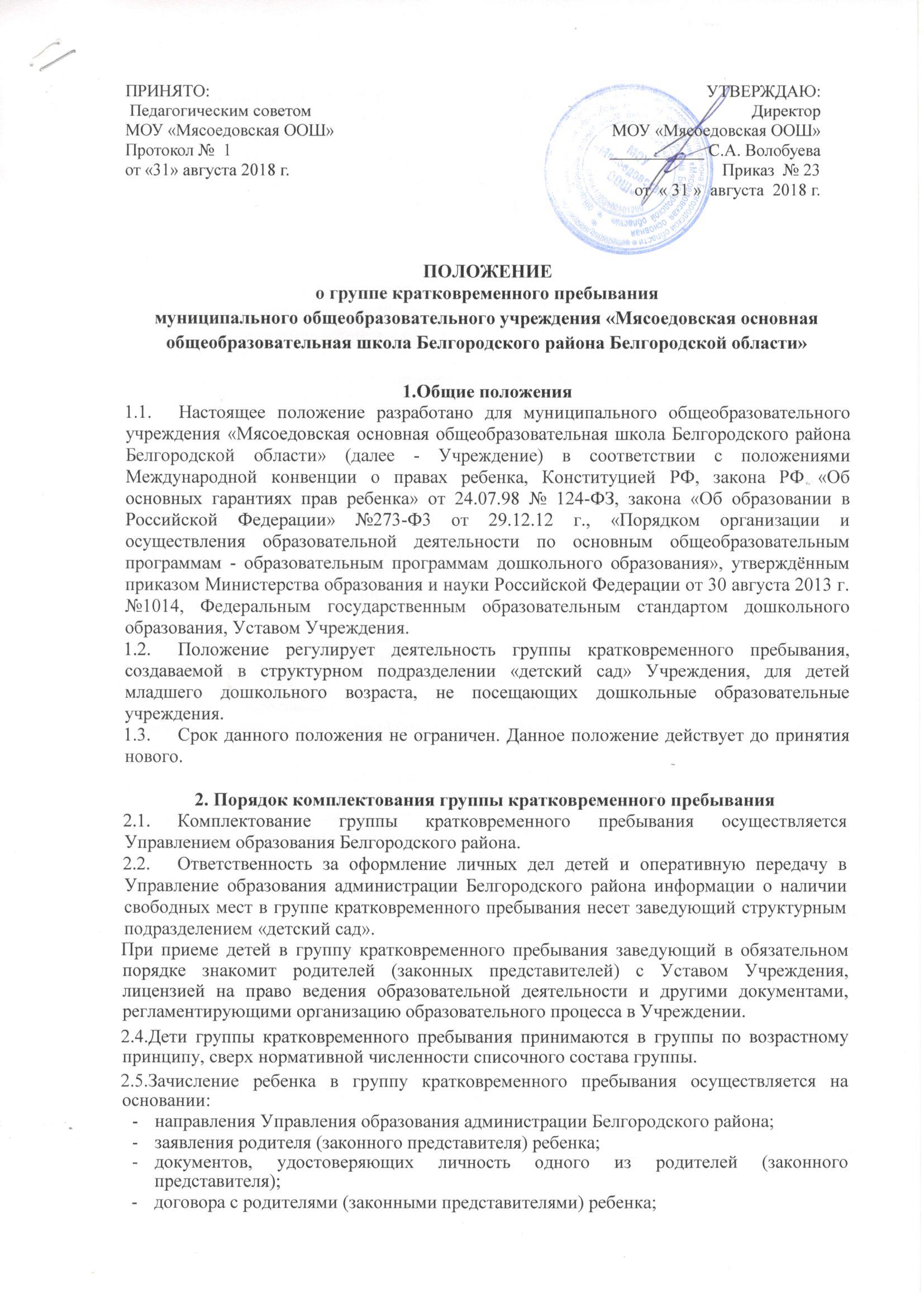 ПОЛОЖЕНИЕо группе кратковременного пребываниямуниципального общеобразовательного учреждения «Мясоедовская основная общеобразовательная школа Белгородского района Белгородской области»1.Общие положенияНастоящее положение разработано для муниципального общеобразовательного учреждения «Мясоедовская основная общеобразовательная школа Белгородского района Белгородской области» (далее - Учреждение) в соответствии с положениями Международной конвенции о правах ребенка, Конституцией РФ, закона РФ «Об основных гарантиях прав ребенка» от 24.07.98 № 124-ФЗ, закона «Об образовании в Российской Федерации» №273-Ф3 от 29.12.12 г., «Порядком организации и осуществления образовательной деятельности по основным общеобразовательным программам - образовательным программам дошкольного образования», утверждённым приказом Министерства образования и науки Российской Федерации от 30 августа 2013 г. №1014, Федеральным государственным образовательным стандартом дошкольного образования, Уставом Учреждения.Положение регулирует деятельность группы кратковременного пребывания, создаваемой в структурном подразделении «детский сад» Учреждения, для детей младшего дошкольного возраста, не посещающих дошкольные образовательные учреждения.Срок данного положения не ограничен. Данное положение действует до принятия нового.2. Порядок комплектования группы кратковременного пребыванияКомплектование группы кратковременного пребывания осуществляется Управлением образования Белгородского района.Ответственность за оформление личных дел детей и оперативную передачу в Управление образования администрации Белгородского района информации о наличии свободных мест в группе кратковременного пребывания несет заведующий структурным подразделением «детский сад».При приеме детей в группу кратковременного пребывания заведующий в обязательном порядке знакомит родителей (законных представителей) с Уставом Учреждения, лицензией на право ведения образовательной деятельности и другими документами, регламентирующими организацию образовательного процесса в Учреждении. 2.4.Дети группы кратковременного пребывания принимаются в группы по возрастному принципу, сверх нормативной численности списочного состава группы. 2.5.Зачисление ребенка в группу кратковременного пребывания осуществляется на основании: направления Управления образования администрации Белгородского района; заявления родителя (законного представителя) ребенка; документов, удостоверяющих личность одного из родителей (законного     представителя); договора с родителями (законными представителями) ребенка; - свидетельства о регистрации ребенка по месту жительства или по месту пребывания на закрепленной территории или документ, содержащий сведения о регистрации ребенка по месту жительства или по месту пребывания;свидетельства о рождении ребенка; медицинского заключения о состоянии здоровья ребенка. Копии предъявляемых при приеме документов хранятся в личном деле каждого ребенка на протяжении всего периода его  пребывания в Учреждении.До зачисления ребенка в группу кратковременного пребывания между Учреждением и родителями (законными представителями) заключается договор установленного образца в двух экземплярах с обязательной выдачей одного экземпляра родителям (законным представителям). При поступлении ребенка в группу кратковременного пребывания издается приказ о его зачислении.  За посещение группы кратковременного пребывания плата с родителей (законных представителей) не взимается. Организация образовательного процесса Содержание образовательного процесса в группе кратковременного пребывания определяется Образовательной программой дошкольного образования Учреждения, рабочей программой для детей младшего разновозрастной группы. Организация воспитательной работы в группе кратковременного пребывания предусматривает создание условий для развития различных видов деятельности с учетом возможностей, интересов и потребностей детей. Длительность пребывания ребенка в группе кратковременного пребывания определяется Договором с родителями (законными представителями): 2 раза в неделю (вторник, четверг) с 09.00 до 12.00.С детьми, посещающими группу кратковременного пребывания, работают штатные педагоги Учреждения. Детям, посещающим группу кратковременного пребывания, не предоставляется питание, не организуется дневной сон, не проводятся медицинские обследования. 4. Права и обязанности участников образовательного процесса группы кратковременного пребывания.4.1.Участниками образовательного процесса группы кратковременного пребывания являются дети, родители (законные представители), педагогические работники.Права, социальные гарантии, обязанности каждого работника группы кратковременного пребывания определяются Законодательством РФ, приказом Учреждения, определяющим функциональные обязанности. Права и обязанности родителей (законных представителей) определяются Договором, заключенным Учреждением с родителями (законными представителями). 5. Делопроизводство группы кратковременного пребывания.5.1. Перечень документации группы кратковременного пребывания:Положение о группе кратковременного пребывания для детей младшего дошкольного возраста, не посещающих дошкольные образовательные учреждения; приказ об организации деятельности группы кратковременного пребывания; список детей, посещающих группу кратковременного пребывания.ПРИНЯТО:   Педагогическим советомМОУ «Мясоедовская ООШ»Протокол №  1                                                                              от «31» августа 2018 г.    УТВЕРЖДАЮ:Директор  МОУ «Мясоедовская ООШ» ___________ С.А. ВолобуеваПриказ  № 23                                                      от  « 31 »  августа  2018 г.